South AfricaSouth AfricaSouth AfricaSouth AfricaMay 2024May 2024May 2024May 2024MondayTuesdayWednesdayThursdayFridaySaturdaySunday12345Workers’ Day6789101112Mother’s Day13141516171819202122232425262728293031Voting DayNOTES: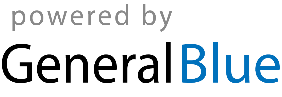 